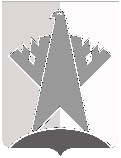 ДУМА СУРГУТСКОГО РАЙОНАХанты-Мансийского автономного округа - ЮгрыРЕШЕНИЕ«30» ноября 2020 года                                                                                                            № 1020         г. СургутДума Сургутского района решила:	1. Внести в решение Думы Сургутского района от 24 декабря 2013 года      № 459 «Об утверждении Положения о размере денежного содержания лиц, замещающих муниципальные должности на постоянной основе, и порядке его осуществления» следующие изменения:	1) в подпункте 2.1.9 пункта 2.1 раздела 2, пункте 3.6 раздела 3 приложения к решению слова «в труде» заменить словами «в работе»;2) пункт 3.1 раздела 3 приложения к решению изложить в следующей редакции:«3.1. Размер ежемесячного денежного вознаграждения:глава Сургутского района – 42 802 рубля;председатель Думы Сургутского района – 40 081 рубль.»;3) пункт 3.2 раздела 3 приложения к решению изложить в следующей редакции:3.2. Ежемесячная процентная надбавка за работу со сведениями, составляющими государственную тайну, устанавливается главе Сургутского района в размере 50 процентов от ежемесячного денежного вознаграждения.»; 4) подпункт 3.3.1 пункта 3.3 раздела 3 приложения к решению изложить в следующей редакции: «3.3.1. Ежемесячное денежное поощрение выплачивается главе Сургутского района в размере 4,2 денежного вознаграждения, председателю Думы Сургутского района в размере 4,2 денежного вознаграждения.»;5) в пункте 3.4 раздела 3 приложения к решению слова «к заработной плате» исключить;6) пункт 3.5 раздела 3 приложения к решению изложить в следующей редакции:«3.5. Районный коэффициент за работу в районах Крайнего Севера и приравненных к ним местностях применяется в размере 1,7.»;7) подпункт 3.9.1 пункта 3.9 раздела 3 приложения к решению изложить в следующей редакции:«3.9.1. Лицам, замещающим муниципальные должности, выплачивается премия:по результатам работы за квартал в размере до 0,25 месячного фонда оплаты труда;по результатам работы за год в размере до 0,5 месячного фонда оплаты труда.В случае экономии фонда оплаты труда по смете расходов главного распорядителя размеры премии по результатам работы за квартал, год максимальными размерами не ограничиваются.»;8) первое предложение подпункта 3.9.4 пункта 3.9 раздела 3 приложения к решению после слова «Премия» дополнить словами «по результатам работы за квартал, год»;9) подпункт 3.9.5 пункта 3.9 раздела 3 приложения к решению изложить в следующей редакции:«3.9.5. Премия по результатам работы за квартал, год в размере, пропорционально отработанному времени в календарном квартале, году, выплачивается лицам, замещающим муниципальные должности, проработавшим неполный календарный квартал, год:вновь избранным;перешедшим на замещение других муниципальных должностей на постоянной основе;в случае прекращения срока полномочий, упразднения муниципальных должностей.В случае смерти лица, замещавшего муниципальную должность, премия по результатам работы за квартал, год выплачивается членам семьи или иждивенцам умершего лица.»;10) в абзаце первом подпункта 3.9.6 пункта 3.9 раздела 3 приложения к решению слова «денежного поощрения» заменить словом «премии»;11) в абзаце втором подпункта 3.9.6 пункта 3.9 раздела 3 приложения к решению слова «денежного поощрения» заменить словом «премии», после слов «по табелю учёта» дополнить словом «использования»;12) подпункт 3.10.1 пункта 3.10 раздела 3 приложения к решению слова «в размере двух месячных фондов» заменить словами «в размере одного месячного фонда»;13) подпункт 3.10.2 пункта 3.10 раздела 3 приложения к решению после слов «единовременной выплаты» дополнить словами «при предоставлении ежегодного оплачиваемого отпуска»;14) в пункте 4.2 раздела 4 приложения к решению слова «пунктом 1» заменить словами «пунктом 4.1».2. Решение вступает в силу с 01 января 2021 года, за исключением подпункта 7 пункта 1 настоящего решения, вступающего в силу с 01 марта 2021 года.Председатель ДумыСургутского района                                                                               А.П. СименякО внесении изменений в решение Думы Сургутского района от 24 декабря 2013 года № 459 «Об утверждении Положения о размере денежного содержания лиц, замещающих муниципальные должности на постоянной основе, и порядке его осуществления»